Contempler Dieu à l’œuvre dans le mondeContemplation de l’Incarnation, sur le modèle des Exercices Spirituels 101 à 109Note : Cette proposition nécessite d’avoir déjà l’expérience de retraites. Il est bon de prévoir du temps, du silence pour gouter pleinement à cette contemplation. Prévoir le cadre (temps, durée, lieu) et, le cas, échéant, l’annoncer au groupe.Visée : Choisir de contempler un lieu de vie humaine (une ville, une actualité…) pour voir le monde avec le regard d’amour de Dieu. Contempler Dieu intervenant dans l’histoire des hommes.Avant de commencer : entrer dans une attitude de silence, de contemplation.En commençant la prière, prendre le temps de se mettre devant le Seigneur et lui demander d’être vraiment là pour Lui.Préambule :Premier préambule : me rappeler l'histoire de ce que j'ai à contempler ; c'est, ici, comment les trois Personnes divines regardaient toute l'étendue ou la circonférence du monde entier, pleine d'hommes, et comment, en voyant qu'ils descendaient tous en enfer, elles décident en leur éternité que la deuxième Personne se ferait homme pour sauver le genre humain. Et ainsi, quand la plénitude des temps fut venue, elles envoient l'ange saint Gabriel à Notre Dame.Comment les trois Personnes divines regardent toute l’étendue, toute la circonférence du monde entier. Regarder ensemble, aujourd’hui, toute l’étendue, toute la circonférence du monde entier. Notre temps.A quels drames, aujourd’hui, suis-je sensible ? Et à quels signes d’espérance ? Je recherche des exemples dans l’actualité du monde, de ma ville, de mon environnement proche...Comment Dieu nous fait-il signe ? Comment travaille-t-il aujourd’hui notre monde ? Non pas seulement là où, en gros, çà va, mais là où des hommes et des femmes vont en enfer ? Là où des hommes entraînent d’autres hommes en enfer ?Et nous, et moi, à quels drames, aujourd’hui, suis-je sensible ? Et à quels signes d’espérance ?Deuxième préambule. Une composition en se représentant le lieu ; ce sera, ici, de voir la grande extension et circonférence du monde où se trouvent des peuples si nombreux et si différents ; de même voir ensuite plus particulièrement la maison et les chambres de Notre Dame, dans la ville de Nazareth, dans la province de Galilée.Ignace en appelle à notre capacité à nous représenter le monde, un monde où se trouvent des peuples si nombreux et si différents. Puis il nous prépare, par cette composition de lieu, à ce qui va se jouer d’inouï à Nazareth.Ignace ne nous demande pas, au début de la contemplation d’imaginer Dieu. Non, ce qui importe, c’est le monde, notre monde, dans sa plus grande extension, et ensuite, comme dans un mouvement descendant, il nous invite à concentrer notre attention sur la province de Galilée, sur la ville de Nazareth, sur la chambre de Marie, là où l’Ange va accomplir sa mission de messager.Troisième préambule. Demander ce que je désire : ce sera ici, demander une connaissance intérieure su Seigneur, qui pour moi s’est fait homme, afin que je l’aime et le suive davantage.Une connaissance intérieure du Seigneur présent et agissant dans le monde, pour que je devienne davantage son disciple dans et pour le monde.Le contenu de la prière :C’est alors qu’Ignace invite à voir les personnages, à écouter ce qu’ils disent, à regarder ce qui se passe.Le premier point : voir les personnes, les unes et les autres.Premièrement, celles qui sont sur la face de la terre, si différentes, aussi bien par leur costume que par leur visage : les uns blancs et les autres noirs, les uns en paix et les autres en guerre, les uns pleurant et les autres riant, les uns en bonne santé et les autres malades, les uns naissant et les autres mourant, etc.Deuxièmement : voir et considérer les trois Personnes divines, comme sur leur siège royal ou le trône de leur divine Majesté ; comment elles regardent toute la face et la circonférence de la terre, et tous les peuples en si grand aveuglement, et comment ceux-ci meurent et descendent en enfer.Troisièmement : voir Notre Dame et l'ange qui la salue. Et réfléchir afin de tirer profit de cette vue.A notre tour, en notre temps, nous laissons jouer notre mémoire : tant de visages nous viennent, personnes rencontrées au plus près, personnes aperçues à travers le monde Personnes au plus proche, au plus lointain. Aussi toutes celles que nous montrent les journaux télévisés, au rythme des drames de notre monde.Ignace est sensible aux différences, à la diversité. Mais aussitôt, il nous invite à les regarder autrement. Avec le regard de Dieu. Oui, comment Dieu regarde-t-il notre monde et tous les peuples, si ce n’est avec un regard de justice, de bonté, de compassion, de miséricorde ?Ignace ne sépare pas l’invitation à contempler avec Dieu notre monde de la décision de Dieu d’intervenir dans sa création en envoyant le Fils prendre corps dans notre humanité, se lier à nouveau si intimement que le monde en soit sauvé, relevé.Les contrastes sont saisissants et Ignace nous aide à les percevoir : contrastes de paroles, d’action. Tout se joue à Nazareth, dans les paroles entre l’Ange et Marie, tout se joue dans le Oui de Marie.Le deuxième point. Entendre de quoi parlent les personnes sur la face de la terre : comment elles parlent les unes avec les autres, comment elles jurent et blasphèment, etc. De même ce que disent les Personnes divines: «Faisons la rédemption du genre humain, etc.» Et ensuite les paroles de l'ange et de Notre Dame. Et réfléchir ensuite afin de tirer profit de leurs paroles.Le troisième point. Ensuite regarder ce que font les personnes sur la face de la terre : par exemple, frapper, tuer, aller en enfer, etc. De même ce que font les Personnes divines : réaliser la très sainte Incarnation, etc. Et de même ce que font l'ange et Notre Dame : l'ange exerçant son office d'envoyé et Notre Dame s'humiliant et rendant grâces à la divine Majesté.Et réfléchir ensuite afin de tirer quelque profit de chacune de ces choses.Ignace nous invite à réfléchir, afin de tirer profit de chacune de ces choses.Le colloque. A la fin, faire un colloque en pensant à ce que je dois dire aux trois Personnes divines, ou au verbe éternel incarné, ou à la Mère, Notre-Dame, faisant des demandes selon ce que l'on sentira en soi, afin de suivre et d'imiter davantage notre Seigneur, ainsi tout nouvellement incarné.Ce temps de cœur à cœur avec le Seigneur pour rendre grâce de ce qui m’a été donné pendant la prière, pour demander ce qui me conduira à devenir davantage disciple dans et pour le monde.Après la prière :Noter en quelques mots comment la contemplation m’a fait avancer dans ma connaissance du Seigneur et dans la découverte de ma manière d’être disciple. Partager ce fruit de la prière en communauté.Date : Décembre 2016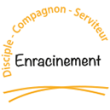 Axe disciple - Dimension « dans et pour le monde » - Contempler